Enumere as bandeiras de acordo com os nomes dos países em inglês e encontre-os no caça-palavras.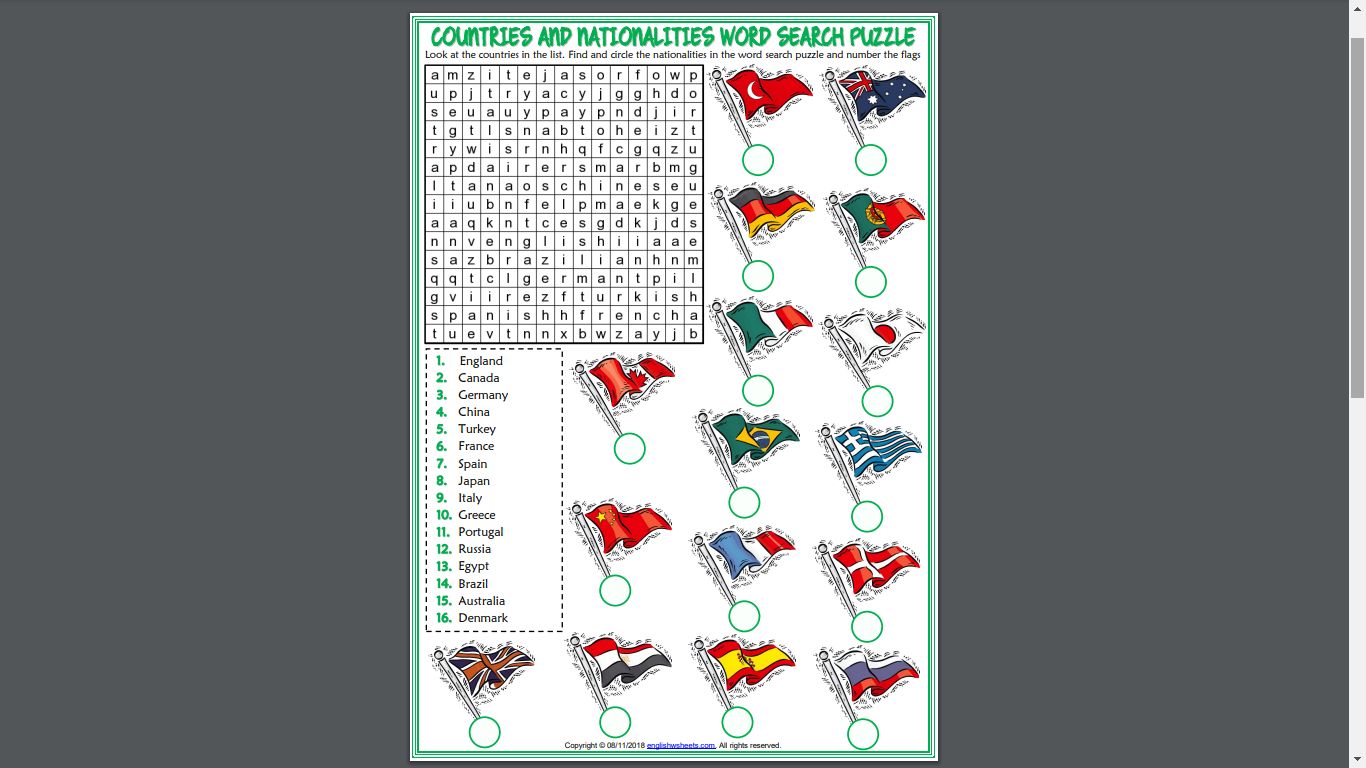 